Extra Whipped Chocolate Chip Cookies3/4 cup soften butter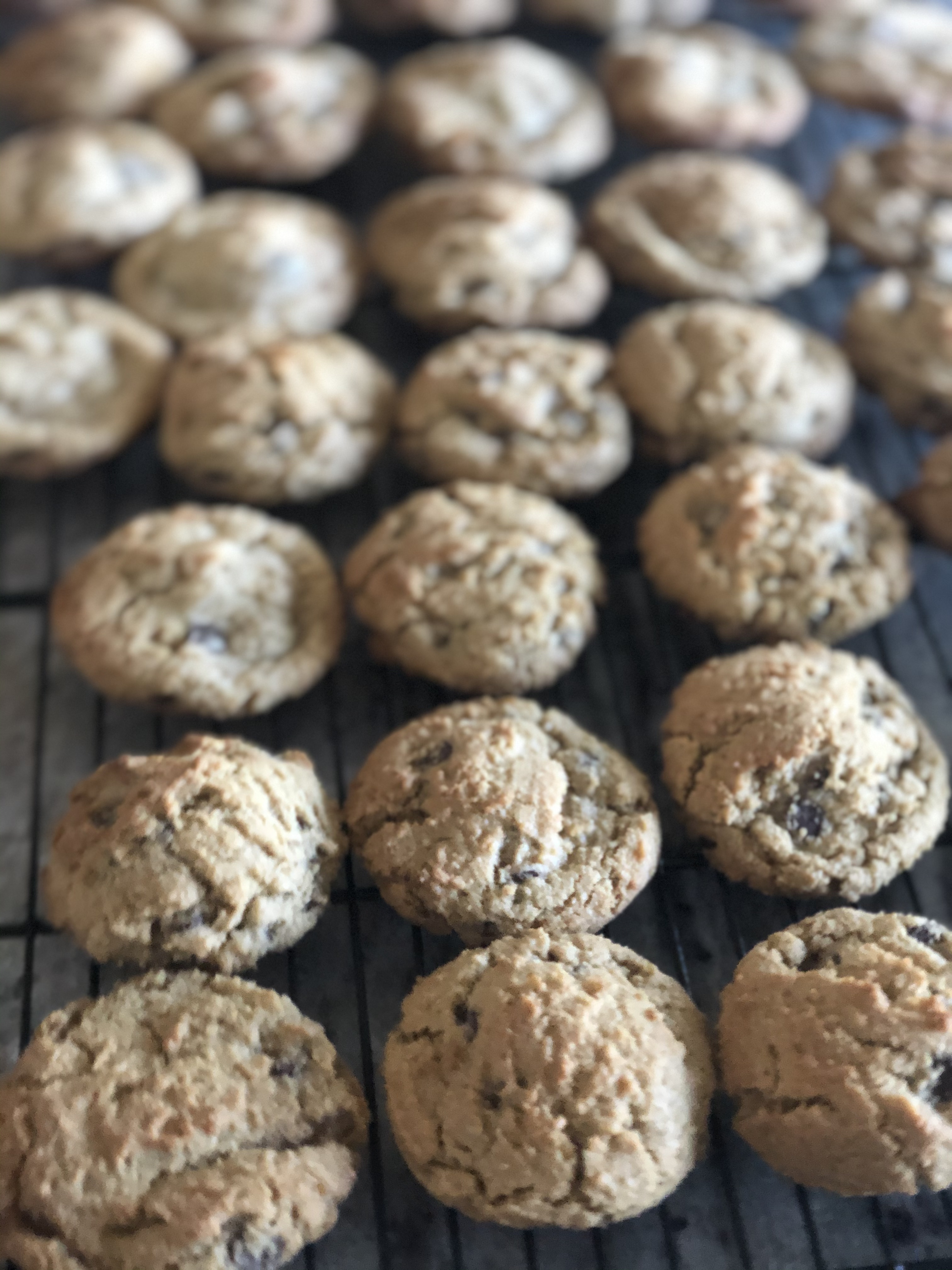 1 cup brown sugar1/4 cup granulated sugar1egg1tsp vanilla2 Cups Flour1 tsp baking soda1/2 tsp salt1/2-3/4 cup chocolate chipsWhip the butter and both sugars in a stand mixer for 5- 8 minutes. Add the egg and vanilla and beat for another 2-3 minutes. In a seperate bowl mix the flour, baking soda and salt. Mix the flour mixture into the butter mixture until almost completed combined then add the chocolate chips. Scoop onto a parchment lined cookie sheet and refrigerate for about an hour. Bake for 8-10 minutes in a 375 preheated oven. 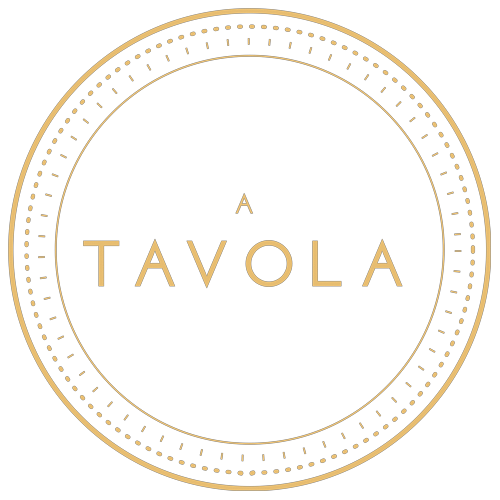 